Ticket 1: Unidad 3, Los materialesNombre: _________________________________ /10 ptos.Encierra los objetos según el material que se indica.plásticovidriomaderagénero 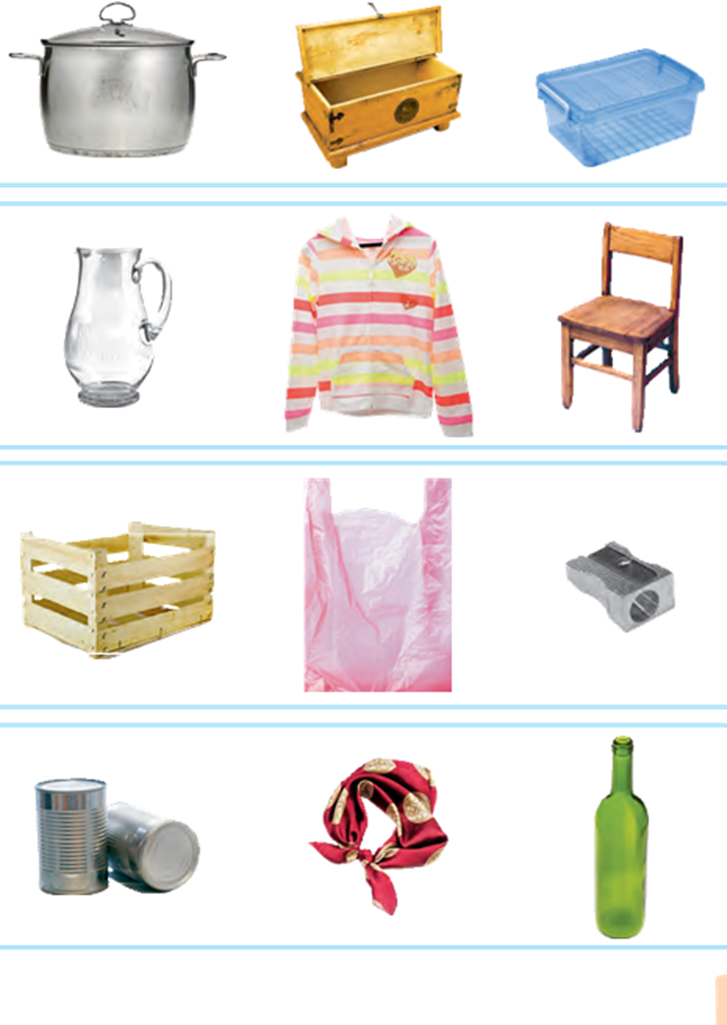 Pinta cómo es cada material.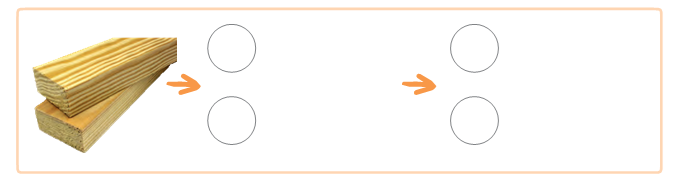 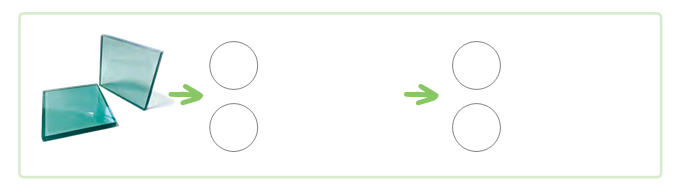 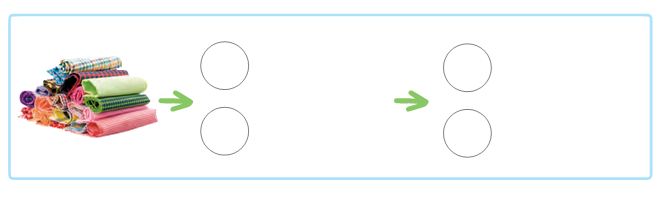 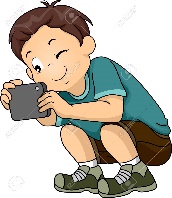 Al terminar envía una foto a tus profesoras.Hasta el viernes 10 julio.